ÖDEMİŞ FEN LİSESİKAYIT İLE İLGİLİ BAZI BİLGİLERSayın veli, öğrencinizin büyük bir sınavdan başarı ile geçerek Ödemiş Fen Lisesini kazanmasından dolayı sizleri yürekten kutluyoruz. Bu başarının gelecekte ülkemize, insanlığa ve çocuğunuzun kendi geleceğine Ödemiş Fen Lisesinde alacağı etkili ve çağdaş eğitimi ile yansıyacağına inanıyoruz. Okulumuz bilimsel düşünen, araştıran, çağdaş, Atatürk ilke ve inkılaplarına bağlı bireyler yetiştirmeyi kendine misyon edinmiştir.Sizlere devletimizin imkânlarıyla en iyi eğitim-öğretim ortamını sunmaya çalışıyoruz. Okulumuzun fiziki yapısı ve hizmet kalitesini sizlerin de katkılarıyla en üst seviyeye çıkarmayı hedefliyoruz. Ödemiş Fen Lisesi ailesine katılmanız bizleri mutlu etmiştir. Veli olarak sizleri her zaman okulumuzda görmeyi isteriz.YATILILIK / GÜNDÜZLÜLÜKOkulumuz yatılı(Yatılı öğrencilerimiz Ödemiş Ticaret Odası Anadolu Lisesinde kalmaktadır.) ve karma okuldur ancak velilerinin  istekleri doğrultusunda öğrenciler gündüzlü de okuyabilirler.Yatılılık, parasız ve paralı yatılı olmak üzere iki şekildedir.        	Paralı yatılı öğrenciler, yatılılık bedellerini Ödemiş Ticaret Odası Anadolu Lisesi Sayman Mutemedi Pansiyon Müdür yardımcısına makbuz karşılığı elden 4 taksitte öderler. Gündüzlü öğrenciler tam gün eğitimin olduğu okulumuzda, öğlen yemeklerini tabela gereğince kişi başına düşen ücretin % 55’ini ödeyerek yiyebilirler. EĞİTİM ÖĞRETİM YILI HAZIRLIKLARI2016 - 2017 eğitim öğretim yılı 19 Eylül 2016 Pazartesi günü başlayacaktır. Yatakhanelere yerleşim işlemleri 18 Eylül 2016 Pazar günü 14.00 - 18.00 arası yapılacaktır.ÖDEMİŞ  FEN LİSESİNİN ÇEŞİTLİ BİRİMLERİNDE UYULACAK KURALLAR  SINIF VE LABORATUVARLARSınıflar her an temiz ve derse hazır bir durumda bulundurulacaktır. Bir sınıftaki demirbaş eşya başka bir sınıfa, yetkililerin izni olmadan götürülmeyecektir. Derslerde kullanılmak üzere sınıfa veya laboratuvara başka bir yerden getirilen her türlü araç ve gereç işi bittikten sonra alındığı yere iade edilecektir. Sınıflar her teneffüste nöbetçi öğrenci tarafından havalandırılacaktır. Ancak camların kırılmaması ve soğuk havalarda ısının kaybolmaması için gerekli özen gösterilecek ve önlemler alınacaktır.Sınıf ve laboratuvar ders başlangıcında nasıl alınmış ise, ders bitiminde de alındığı tertip ve temizlik içinde, aynı yerde daha sonra ders yapacaklara terk edilecektir. Sınıf ve laboratuvar bir önceki sınıf tarafından kirli ve düzensiz bırakılmış ise durum nöbetçi öğretmen veya ders öğretmeni kanalıyla yönetime bildirilecek gerekli düzen ve temizliğin yapılmasından sonra derse başlanacaktır. Böylece düzen ve temizlik süreklilik kazanmış olacaktır.Sınıf ve laboratuvarlarda herkes, sınıf planında gösterilen yerde oturacak sınıf öğretmeninin izni olmadan yer değiştiremeyecektir. Sınıf, laboratuvarlar ve etütlerde cep telefonu daima kapalı konumda olacak ve öğrencinin dolabında tutulacaktır. Öğrencinin cep telefonunu yanında bulundurması kesinlikle yasaktır. Aksi durumda telefonlar alınarak veliye verilecektir. Tekrarı halinde yılsonuna kadar okulda alıkonulacaktır.Ders, sınavlar (izin verilenler için), olimpiyat ve proje çalışmalarında kullanılmak üzere öğrencinin hesap makinesi getirmesi gerekmektedir.ETÜT ÇALIŞMALARINDA Etütler, sınıflarda yapılacaktır. Etüt sırasında her öğrenci kendi sınıfında etüde devam edecektir. Ancak ortak bir proje üzerinde çalışma mecburiyeti olduğunda yetkililerden (Okul müdürü, müdür başyardımcısı, müdür yardımcısı veya belleticiden) izin almak şartıyla başka bir yerde çalışmaları mümkün olabilecektir. Etütlerde hiçbir öğrenci diğer arkadaşlarını rahatsız etmeyecektir.Etüt süresince etüt salonlarından çıkılmaz, koridorlarda gezilemez.Etütlerde cep telefonu daima kapalı konumda olacak ve sınıf dolaplarında tutulacaktır.(Titreşimde tutulmayacak, mesaj için kullanılamayacaktır.) Aksi durumda telefonlar alınarak veliye verilecektir. Tekrarı halinde yılsonuna kadar okulda alıkonulacaktır.YATAKHANEDE Yatakhaneler okul idaresince tespit edilen saatler dışında kapalı olacaktır. Bu nedenle, özellikle ders ve etüt saatlerinde yatakhanelere gidilmeyecek ve yatakhane görevlisinden açılması için istekte bulunulmayacaktır. Hasta ve raporlu olan öğrenciler okul idaresinin onayı ile gün içinde revirde dinlenebilir. Her öğrenci kendi yatak ve dolabını düzenli ve temiz bulunduracaktır. Yatakhanelerin iç temizliği yatakhanede yatan öğrenciler tarafından yapılacak, camların kırılmaması ve sinekliklerin korunması için gerekli önlemler alındıktan sonra havalandırılması yapılacaktır.  Yatakhane dışındaki koridor ve tuvaletlerin temizliği ve düzeni yatakhane görevlileri tarafından yapılacak, yatakhane nöbetçisi yapılmayan işler ve düzensizlikler konusunda günün nöbetçi öğretmenine veya pansiyondan sorumlu müdür yardımcısına haber verecektir. Yatak odalarında ocak, ısıtıcı, soğutucu, teyp, bilgisayar, tablet gibi her türlü elektrikli araçlar bulundurulmayacak ve kullanılmayacaktır. Yatakhanelere ziyaretçi olarak (veli dâhil) hiç kimse kabul edilmeyecektir. Yatakhane duvarlarına ve dolaplarına yazı, resim, poster ve benzeri şeyler asılmayacaktır.Yatakhanelere yemekhaneden ve dışarıdan hiçbir yiyecek maddesi getirilmeyecektir. Öğrencilerin üzerlerinde fazla para taşımamaları herhangi bir bankadan banka kartı çıkartmaları uygun olacaktır. Odalarımızın daha rahat kullanılabilmesi için gereğinden fazla eşya ve kıyafet getirilmemelidir.Yatılı öğrencilerimiz, pijama, eşofman, terlik, havlu, diş fırçası, sabun, şampuan gibi kişisel temizlik malzemelerini getirmelidirÖğrencilerimize ranza ve ortopedik birer yatak okul tarafından verilecek ancak öğrencilerimiz yatak takımlarını, yatak koruyucu, yastık ve battaniyelerini kendileri temin edecektir. Erkek öğrenciler mavi, kızlar ise pembe renkte olacaktır.YEMEKHANEDE Yemekhanede verilen yemek ve diğer yiyecek maddeleri yemekhane dışına çıkarılmayacaktır. Dışarıdan getirilen yiyecek maddeleri yemekhaneye sokulmayacaktır.Öğrenciler yemekhaneye veli ve ziyaretçi kabul edemezler.Yemekhanedeki her türlü demirbaş eşya (bıçak, çatal, kaşık, tabak, bardak, sürahi, tabure ve benzeri) yemekhane dışına çıkarılamaz.  Yemek saatleri dışında gelen öğrenciye yemek verilmez. Ancak öğrenci görevli veya okul idaresinin izni ile herhangi bir yere gitmiş ise onların yemekleri ayrılır, onlar yemek yiyebilir. Servis tepsileri yemekten sonra boşaltılarak düzgünce gösterilen yere bırakılacaktır. Yemekler self servis usulü yendiği için öğrenciler sıraya girecek ve o sıra içerisinde yemeklerini alacaklardır. Öğrencilerin, yemek ve ekmek israfını en aza indirmeleri için yiyecekleri kadar almaları ve savurganlığa meydan vermemeleri gerekir. Önemli Not: Bütün öğrencilerimiz okulumuzun ilgili birimlerinde asılı olan yönerge ve talimatnamelere uymak zorundadır.SEVGİLİ ÖĞRENCİLERİMİZ;Okulun her etkinliği öğrencilerle, onların birlik ve beraberlik içindeki çabaları ile gerçekleştirilecektir. Okulun düzeni, temizliği, işleyişi öğrencilerin gösterecekleri ilgi ve özene bağlıdır. Bu nedenle sınıfınızı ve yatak odanızı olduğu gibi koridorları, bahçeyi, temiz ve düzenli bulundurmaktan kendinizi sorumlu tutunuz. Özellikle bahçeyi, dershane bloğunu temizlik, düzen ve gereği gibi kullanmaktan yana her türlü çabayı göstermekten kaçınmayalım. Okulunuzu ve kendinizi güç duruma sokacak her türlü olumsuz davranıştan kaçınınız. Okulun eşyasını ve binasını özen ve dikkatle kullanınız. Onlara zarar vermeyiniz; zarar verenlere izin vermeyiniz. Okulu temiz ve düzenli bir şekilde bulundurmayı kendiniz için yerine getirilmesi gereken bir görev sayınız. Okulun düzenlediği her türlü etkinliğe yetenekleriniz elverdiği oranda katılınız ve o etkinliği başarıya ulaştırmak için üzerinize düşeni yapmaktan kaçınmayınız.Sizlere hizmet veren tüm kişilere sevgi ve saygı gösterip onlarla işbirliği, güç birliği, gönül birliği yapmayı bir görev biliniz. Çünkü hepinizin başarısı bu birlik ve beraberliğe, sevgi ve saygıya bağlıdır.Fen Liselerinde bir ders saatinin bile çok önemli ve telafisinin zor olduğu bir gerçektir. Bu yüzden öğrencilerimiz izinden zamanında dönmeli, zorunlu olmadıkça sevk yada rapor almamalı ve okulun çeşitli etkinliklerini izleme amaçlı katılmak için okul idaresinin belirleyeceği sınıf sırasına riayet ediniz. Herhangi bir sebeple dersi kaçırdığınızda telafi için ders öğretmeni ve sınıf arkadaşlarınızdan yardım isteyiniz.Öğretmenlerimizin proje, olimpiyat vb. görevlendirmeler nedeni ile giremediği dersler telafi programları dahilinde giderilecektir. Öğrencilerimizin bu programlara katılması zorunludur.SAĞLIKLI, MUTLU VE BAŞARILI BİR EĞİTİM ÖĞRETİM YILI DİLERİZ.KAYITLARIMIZ SIRASINDA DOLDURULARAK HAZIR HALDE GETİRİLMESİ GEREKLİ EVRAKLAR AŞAĞIYA GURUPLANDIRARAK ÇIKARILMIŞTIR.TÜM ÖĞRENCİLERİMİZ İÇİN KAYIT EVRAKI:TEOG Sonuç Belgesi Nüfus cüzdanının aslı ve fotokopisiÖğrenci Bilgi Formu ( EK – 2 )Faaliyet İzin Dilekçesi ( EK – 3 )Veli Sorumluluk Kabul Formu ( EK – 4 ) Gündüzlü Öğrenci Talep Formu ( EK – 5 )Burslu ise mezun olduğu okuldan burslu olduğuna dair belgeYATILI OLARAK KALACAK ÖĞRENCİMİLERİMİZ İÇİN PANSİYON KAYIT EVRAKIParalı Yatılılık Dilekçesi  ( EK – 6 )Parasız Yatılılık Dilekçesi  ( EK – 7 )Maddi Durum Beyannamesi ( EK – 1 )Öğrenci Evci İzin 1 ( EK – 8 )Öğrenci Evci İzin 2 ( EK – 9 )Çarşı İzin Dilekçesi ( EK – 10 )Paralı Yatılı Kalacaklar İçin Taksit Bildirim Dilekçesi ( EK – 11 )Yatılı Olarak Okulumuzda Okumasına Bir Engel Olmadığına Dair Sağlık Raporu ( Sağlık Kuruluşu veya Aile Hekiminden Alınacaktır. )NOT: KAYITLAR SIRASINDA EVRAKLARIN HAZIR GETİRİLMESİ İŞLEMLERİN HIZLANMASI BAKIMINDAN ÖNEMLİDİR. EKSİK EVRAKLARLA MÜRACAAT ETMEMENİZ ÖNEMLE RİCA OLUNUR.ÖDEMİŞ FEN LİSESİ ÖĞRENCİ BİLGİ FORMU	           (EK – 2 )( EK – 3)(FAALİYET İZİN BELGESİ)                               ÖDEMİŞ FEN LİSESİ MÜDÜRLÜĞÜNE                         ÖDEMİŞ2016 – 2017 eğitim - öğretim yılında okulunuza kaydı yapılan; velisi bulunduğum ………………..……………………’.. okulunuzda okuyacağı süre zarfında; okulca eğitim-öğretim ile ilgili olarak İzmir ili içinde ve il dışına yapılacak olan toplu gezilere, faaliyetlere katılmasını, her türlü sorumluluğu alarak kabul ediyorum.Bilgilerinizi ve gereğini arz ederim.( EK – 4 )ÖDEMİŞ FEN LİSESİ                                        VELİ SORUMLULUK KABUL FORMUÖĞRENCİNİN:T.C. Kimlik No:		:………………………………..Sınıf ve Numarası		:………………………………..Adı ve Soyadı		:………………………………..Doğum Yeri ve Yılı	:………………………………..Cep Telefonu		:………………………………..Yukarıdaki bilgileri yazılı öğrencinizin velisi olarak;
Öğrencimizin okula devam durumu, dersleri, sağlığı ve genel davranışları ile yakından ilgileneceğime, disiplin ve kılık kıyafet yönetmeliğine uymasını sağlayacağımıÖğrencimin okul eşyasına, ders araç ve gereçlerine zarar vermemesini sağlayacağım, buna rağmen zarar vermiş ise her türlü zararı itiraz etmeden ödeyeceğimi,Adres veya telefon değişikliği olursa yedi gün içerisinde okul idaresine yazılı olarak bildireceğimi,Okul Aile birliği toplantılarına katılacağımı,  alınan kararlara uyacağımı ve üzerime düşen katkı payını ödeyeceğimi,Öğrencinin izinsiz olarak okuldan ayrılmaması için gerekenleri yapacağımı,Gerektiği zamanlarda okuldan ve pansiyondan mutlaka izin dilekçesi vererek okuldan ayrılmasını sağlayacağımı,  Telefonla veya sözlü olarak öğrencime izin istemeyeceğimi,İzin dönüşlerinde idarenin belirlediği saatte öğrencimin okulda olmasını sağlayacağımı,Öğrencimin yanında değerli eşya ve fazla miktarda para bulundurmamasını sağlayacağımı, Öğrencimin okul eşya ve malzemelerinin temiz, düzenli tutulması ve korunmasından sorumlu olacağımı,Öğrencimin paralı yatılı olması halinde yıl içinde pansiyon taksitlerini zamanında ödeyeceğimi, Öğrencimi ders ve etüt saatlerinde telefonla aramayacağımı,Öğrencimin yatılı olması halinde pansiyonda özellikle etüt saatlerinde başkalarını rahatsız etmemesi ve etütleri iyi değerlendirmesi gerektiği konusunda uyaracağımı,Şikâyetlerimi ve isteklerimi doğrudan okul idaresine bildireceğimi,Öğrencimin okulunuzdaki eğitimi öğretimi süresince, bayram tatili, resmi tatil, yarıyıl tatili, hafta içi ve hafta sonu izin ve tatillerinde meydana gelebilecek her türlü olayın sorumluluğunu kabul edeceğime,Öğrencimin varsa rahatsızlığı ve düzenli olarak kullandığı ilaçlar konusunda okul idaresini bilgilendireceğimi taahhüt ederim.(EK – 5 )(GÜNDÜZLÜ)ÖDEMİŞ FEN LİSESİ MÜDÜRLÜĞÜNE	                            ÖDEMİŞ	2016 – 2017 eğitim-öğretim yılında okulunuza kaydı yapılan velisi bulunduğum, …… numaralı ……………………………………..’.. okulunuza GÜNDÜZLÜ öğrenci olarak kabulü hususunda;Bilgilerinizi ve gereğini arz ederim. Okulumuza GÜNDÜZLÜ öğrenci olarak kaydını yaptıran öğrencilerimizin aşağıdaki tabloda kendilerine uygun alanları işaretlemeleri gerekmektedir.ÖDEMİŞ FEN LİSESİ 2016-2017 EĞİTİM ÖĞRETİM YILIOKUL PANSİYONU KAYIT KILAVUZUMEB Okul Pansiyonları yönetmeliği uyarınca pansiyona yerleştirilecek öğrencilerin % 80’i parasız % 20’si paralı yatılı olarak belirlenecektir. “Pansiyon kayıtları okul kontenjanı, puan üstünlüğü ve Ek-1 beyannameleri esas alınarak yapılacaktır. 4. Lütfen okulumuz web sitesinden yatılılık durumunuzu ve yapmanız gereken işlemleri takip ediniz. 5. Müracaatını ve kesin kaydını, zamanında yaptırmayanlar hakkını kaybetmiş sayılacaktır. İLAN TARİHLERİ  TEOG sınavı ile okulumuza yerleşen 9. Sınıf öğrencilerimizin paralı/parasız pansiyon başvuruları :19 Ağustos 2016 – 06 Eylül 20169. sınıf pansiyon yerleştirme sonuçları : 08 Eylül 2016 9. sınıf pansiyon kayıt tarihi : 09-23 Eylül 2016 Milli Eğitim Bakanlığı’nın 29/07/2013 tarih ve 2013/20 sayılı genelgesi uyarınca; PANSİYON KONTENJANLARININ DAĞILIMI; Ortaöğretim kurumları pansiyonlarının, İlköğretim ve Ortaöğretim Kurumlarında Parasız Yatılılık, Burs ve Sosyal Yardımlar Yönetmeliği ile Milli Eğitim Bakanlığına Bağlı Okul Pansiyonları Yönetmeliği’nde belirtildiği üzere %80’i Parasız, %20’si paralı yatılı olmak üzere belirlenecek. Ayrıca kontenjanın üstünde yatılı öğrenci yerleştirilmeyecek denilmekte olup, 2016 -2017 Eğitim Öğretim yılında okul pansiyonumuza kayıt yaptıracak öğrencilerimizin herhangi bir mağduriyet yaşamamaları için bu koşulları dikkate almaları önemle rica olunur. 1) PARASIZ YATILI: DPY sınavını kazananlar, ilköğretimden burslu gelerek bursunu parasız yatılılığa çevirenler parasız yatılı olarak kalabilir. Boş kontenjan kalması durumunda mahallî sınava girerek yatılılık hakkı kazananlar da parasız yatılı olarak kalabilir.Devlet kurumlarında öğretmen olup da görevli bulundukları yerde çocuklarının devam edeceği düzeyde okul bulunmayanların çocukları parasız yatılı olarak kalabilir.2) PARALI YATILI: Aile gelirinin aile fertlerine düşen yıllık gelir miktarı 7529,40 TL'den fazla ise öğrencimiz paralı yatılı olarak öğrenimine devam edebilir. (EK – 6 )(PARALI YATILI KALMAK İSTEYENLER İÇİN DİLEKÇE)ÖDEMİŞ TİCARET ODASI ANADOLU  LİSESİ MÜDÜRLÜĞÜNE	                                ÖDEMİŞ	2016 – 2017 eğitim-öğretim yılında okulunuza kaydı yapılan velisi bulunduğum, …… numaralı ……………………………………..’….  ekte bulunan evrakları incelenerek okulunuza PARALI YATILI öğrenci olarak kabulü hususunda;Bilgilerinizi ve gereğini arz ederim. ( EK - 7 )(PARASIZ YATILI KALMAK İSTEYENLER İÇİN DİLEKÇE)ÖDEMİŞ TİCARET ODASI ANADOLU  LİSESİ MÜDÜRLÜĞÜNE	                                ÖDEMİŞ	2016 – 2017  eğitim-öğretim yılında okulunuza kaydı yapılan velisi bulunduğum, …… numaralı ……………………………………..’….. ekte bulunan evrakları incelenerek okulunuza PARASIZ YATILI öğrenci olarak kabulü hususunda;Bilgilerinizi ve gereğini arz ederim. PARASIZ YATILI VEYA BURSLU OLARAK ÖĞRENİM GÖRMEK İSTEYEN ÖĞRENCİ             AİLESİNİN MADDİ DURUMUNU GÖSTERİR BEYANNAME                                   (EK-1)Aile maddi durumumun yukarıdaki beyannamede belirttiğim şekilde olduğunu beyan eder, velisi bulunduğum ........................................................................ Okulu/Lisesi ...................... sınıfı öğrencilerinden .......................................... oğlu/kızı....... .... No’lu .......................................’ın .............. yılı parasız yatılılığa kabulünü arz ederim..*....... /…./........Velisinin Adı SoyadıİmzasıBaşvuran öğrencininAdı - Soyadı	:.........................................................	Adresi	:.........................................................                               ...........................................................	ONAYLAYANAdı-Soyadıİmza ve Mühür (**)EKLER: 1. Yetkili kurumlardan alınacak maaş bordrosu veya vergi dairelerinden alınacak vergiye esas vergi matrahını gösterir belge. 2. Aile nüfus kayıt örneği 3. Velinin ve çalışıyorsa eşinin bakmakla yükümlü olduğu kendi anne-babası ile ilgili tedavi yardım beyannamesi veya mahkeme kararı örneği, varsa diğer bakmakla yükümlü olduğu şahıslarla ilgili mahkeme kararı örneği ve kontenjanla ilgili belgeler, (*) Bu belge; başvuru, kayıt-kabul ve iptal işlemlerinde kullanılacaktır. (5, 19 ve 39. maddeler) (**) Onay kısmı; velinin görev yaptığı kurum, muhtarlık veya diğer resmi kurumlarca onaylanacaktır.(EVCİ İZİN-I)                                                             ( EK – 8 )ÖDEMİŞ TİCARET ODASI ANADOLU  LİSESİ MÜDÜRLÜĞÜNE	                                ÖDEMİŞ2016 – 2017 eğitim - öğretim yılında okulunuza kaydı yapılan; velisi bulunduğum .……………………………………’.. okulunuzda okuyacağı süre zarfında; hafta sonu, yarıyıl dinlenme tatili, bayram tatilleri ile her türlü resmi tatillerde Okul İdaresince izin verildiği takdirde ve cezai bir sebepten okuldan uzaklaştırılması durumunda, kendi imkanlarını kullanarak ikamet adresime gelmesi halinde meydana gelebilecek her türlü olayın sorumluluğunu kabul ediyorum.Bilgilerinizi ve gereğini arz ederim.(EVCİ İZİN -2)                                                                       ( EK – 9 ) ÖĞRENCİ EVCİ İZİN BELGESİVelisi bulunduğum okulunuz ____ sınıfı _____ numaralı yatılı öğrencilerinden ___________________________ hafta sonu tatilinde CUMA günleri ders bitiminden PAZAR günleri saat 18.00’a kadar aşağıda yazılı adrese evci çıkması için izin verilmesini talep ediyor ve zamanında okulda bulundurmayı taahhüt ediyorum.Sorumlu Kişi (Ailenin dışında başka bir yere çıkacaksa)Veli Adres Bilgileri                                               NOT:Kayıt sırasında velilerin öğrencilerin evci veya daimi durumları konusunda kesin kararlı olmaları gerekmektedir.Evci çıkarmak istemeyenler ilgili kısmı işaretleyeceklerdir. Gece izin için okul müdürlüğüne mesai saatlerinde bir dilekçe ile müracaat edilir.Telefonla izin verilmez. Acil durumlarda okul faksına dilekçe gönderilebilir.Öğrenci ders saatleri içerisinde telefonla çağrılmaz.( EK – 10 )(ÇARŞI İZİN DİLEKÇESİ)                      ÖDEMİŞ TİCARET ODASI ANADOLU  LİSESİ MÜDÜRLÜĞÜNE	                                ÖDEMİŞ2016 – 2017 eğitim öğretim yılında okulunuz ….. sınıfına yatılı olarak kaydını yaptırmış olduğum; velisi bulunduğum …………. numaralı …………..…..........................................’nın hafta içi (mesai günlerinde) ders bitiminden saat:18:00’e kadar ihtiyaçlarını karşılamak üzere  çarşıya çıkması için izin verilmesini talep ediyor ve zamanında okulda bulundurmayı taahhüt ediyorum.Bilgilerinizi ve gereğini arz ederim.EK: 11T.C.ÖDEMİŞ KAYMAKAMLIĞIÖdemiş Ticaret Odası Anadolu Lisesi MüdürlüğüKONU: Paralı Yatılı Öğrenci taksitleri ...../…/2016	   Sayın, ………………………………………. Velisi  bulunduğunuz  ..............................................................  ‘nın paralı yatılı taksitlerini 11.8.1982 tarih ve 2698 sayılı kanuna göre hazırlanan 21 Kasım 1983 tarih ve 2152 sayılı tebliğler dergisinde yayınlanan yönetmeliğe göre bizzat okula gelerek ödemeniz gerekmektedir. 	                  Milli Eğitim Bakanlığı Tebliğler Dergisinde yayınlanan Yönetmeliğin Mali Hükümlerine ilişkin 3. bölümün 22. maddesi aynen şöyledir:  "Paralı yatılı öğrencilerden ücretler, ilk taksit öğrencinin pansiyona kayıt olduğu gün, ikinci, üçüncü ve dördüncü taksitler ise KASIM-OCAK ve MART aylarının ilk on günü içinde olmak üzere dört taksitte alınır. Taksitini zamanında ödemeyen öğrencinin paralı yatılı öğrencilikle ilişkisi kesilir." 2016 -2017 öğretim yılının ilk taksiti 627.5 TL' dir. Son iki taksiti ve Mali Yılı Bütçe Kanununa göre tespit edilecek miktar üzerinden alınacaktır.  Taksitler okulumuzdaki “Sayman Mutemedi”ne             ( Okulumuz Pansiyon Müdür Yardımcısına ) elden teslim edilecek gerekli makbuz alınacaktır.   Bilgilerinizi ve gereğini rica ederim.                                                                                    ……………………                                                                        Okul Müdürü NOT: Taksitin ödenmesi gereken ayın, ilk on günü içinde taksiti ödemeyen öğrencinin pansiyonla ilişiği kesilecektir. Bu konuda yükümlülüğünü yerine getirmeyen velilerle okul idaresi iletişim kurma durumunda değildir. Sayın velilerimizin bu taksit dönemlerini iyi takip edeceklerine inanıyoruz.Pansiyonla ilişiği kesilen öğrencinin durumu on gün içinde velisine yazılı olarak bildirilecektir.                 ......../...../2016                                                       O K U D U M                                                                          Öğrenci Velisi                                                                                                               İmzaT.C.İZMİR VALİLİĞİÖDEMİŞ FEN LİSESİ MÜDÜRLÜĞÜ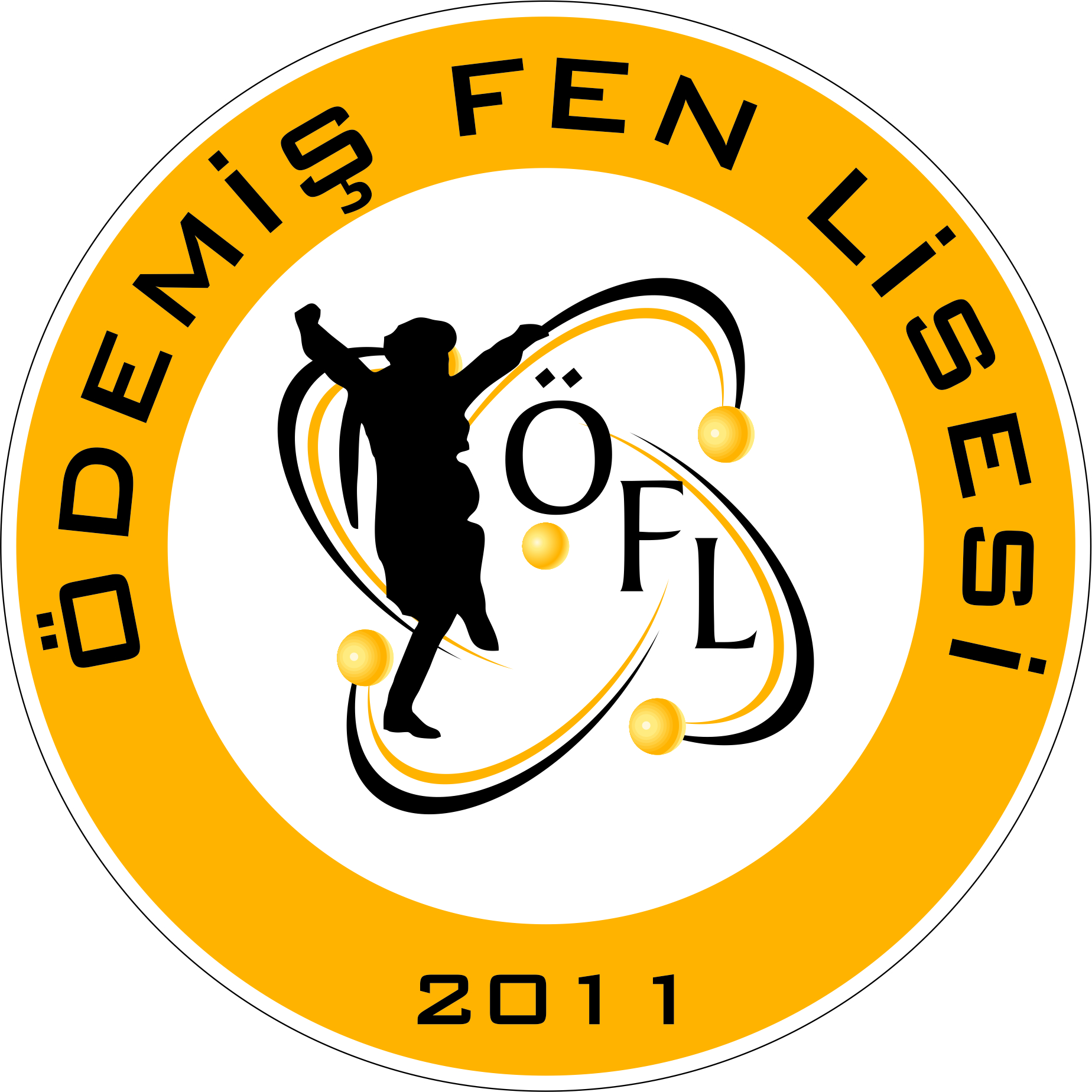 AĞUSTOS 2016                                                                İZMİRA - ÖĞRENCİNİNAdı Soyadı:Doğum Yeri ve Yılı :Sınıf - No:Sağlık probleminizin olup olmadığı, sürekli kullandığınız ilaç varsa ne olduğu:Geçirdiği önemli hastalıklar:Ev adresi ve ev telefon no :Öğrenci Cep telefonu No::  (            )  (            )  (            )B - BABASININAdı Soyadı :Sağ - öz olup olmadığı:İşi - Mesleği - Adresi:Cep – İş/ ev  telefon no: Cep: (       )                                          Ev / İş :  (             ) Cep: (       )                                          Ev / İş :  (             ) Cep: (       )                                          Ev / İş :  (             )C - ANNESİNİNAdı Soyadı :Sağ-öz olup olmadığı:İşi - Mesleği :Cep – İş/ ev  telefon no: Cep: (       )                                          Ev / İş :  (             ) Cep: (       )                                          Ev / İş :  (             ) Cep: (       )                                          Ev / İş :  (             )D - KARDEŞKardeş Durumu:E – EV DURUMUKendinize ait ya da kira olduğu:Aynı evde kaç kişi kalmaktaAileden başka kalanlar var mı:Öğrenciye ait çalışma odası var mı?:Okulumuzda Öğrenci İken Nerede Kalacak?Özel Yurt / Pansiyon ise adıVELİSİNİNAdı Soyadı:Yakınlık DerecesiYakınlık DerecesiAdı Soyadı:AdresiÖğrenci Velisi Öğrenci Velisi Öğrenci Velisi İmza:                    …………………İmza:                    …………………İmza:                    …………………Adı Soyadı:………..……………………Adı Soyadı:………..……………………Adı Soyadı:………..……………………ADRES:……………………………………………………………………………………………..……...……………………………………..………………………..……Tel:  (.….)   …………...…../…./2016ADRES:……………………………………………………………………………………………..……...……………………………………..………………………..……Tel:  (.….)   …………...Veli adı-soyadı:ADRES:……………………………………………………………………………………………..……...……………………………………..………………………..……Tel:  (.….)   …………...İmzası :ADRES:……………………………………………………………………………………………..……...……………………………………..………………………..……Tel:  (.….)   …………...Öğrenci Velisi İmza:                    …………………Adı Soyadı:………..……………………ADRES:…………………………………………………………………………………………………………………………..…………………………………/…………Cep Tel: ..….…………..........Ev Tel  :…… -  ……………..…../…./2016ADRES:…………………………………………………………………………………………………………………………..…………………………………/…………Cep Tel: ..….…………..........Ev Tel  :…… -  ……………..Veli adı-soyadı:ADRES:…………………………………………………………………………………………………………………………..…………………………………/…………Cep Tel: ..….…………..........Ev Tel  :…… -  ……………..İmzası :ADRES:…………………………………………………………………………………………………………………………..…………………………………/…………Cep Tel: ..….…………..........Ev Tel  :…… -  ……………..ÖĞRENCİEVETHAYIRBURSLU (İBAN NO:  TR…………………………………….….................)Okula geliş gidişlerde SERVİS kullanacakÖğle yemeği için okul yemekhanesinden yararlanacakADRES:……………………………………………………………………………………………………...……………………..…………………………………/…………Cep Tel: ..….…………..........Ev Tel  :…… -  ……………..…../…./2016ADRES:……………………………………………………………………………………………………...……………………..…………………………………/…………Cep Tel: ..….…………..........Ev Tel  :…… -  ……………..Veli adı-soyadı:ADRES:……………………………………………………………………………………………………...……………………..…………………………………/…………Cep Tel: ..….…………..........Ev Tel  :…… -  ……………..İmzası :ADRES:……………………………………………………………………………………………………...……………………..…………………………………/…………Cep Tel: ..….…………..........Ev Tel  :…… -  ……………..ADRES:………………………………………………………………………………………………………..…………………..…………………………………/…………Cep Tel: ..….…………..........Ev Tel  :…… -  ……………..…../…./2016ADRES:………………………………………………………………………………………………………..…………………..…………………………………/…………Cep Tel: ..….…………..........Ev Tel  :…… -  ……………..Veli adı-soyadı:ADRES:………………………………………………………………………………………………………..…………………..…………………………………/…………Cep Tel: ..….…………..........Ev Tel  :…… -  ……………..İmzası :ADRES:………………………………………………………………………………………………………..…………………..…………………………………/…………Cep Tel: ..….…………..........Ev Tel  :…… -  ……………..                                                     ÖĞRENCİ VELİSİNİN                                                              ÖĞRENCİ VELİSİNİN         Adı SoyadıÖğrenciye yakınlık derecesiİşi ve iş yeriGeliri: (Serbest meslek sahibi ise; vergi dairesinin adı, adresi ve hesap numarası belirtilen, basit yada gerçek usulde vergiye bağlı olan mükelleflerin bir önceki yıla ait gelir vergisi matrahını gösteren belge. Ücretli veya maaşlı çalışıyor ise; muhasebe birimi veya ilgili kişi, kurum ve kuruluşlardan alınacak aylar itibariyle bir önceki yıla ait 12 aylık toplam gelirini gösteren belge. Gelirin 12 ayı bulmaması hâlinde son aylık geliri esas alınarak 12 ay üzerinden yıllık hesaplanacaktır.)Eşi çalışıyor ise kazancı: (Vergi dairesi, muhasebe birimi veya ilgili kişi, kurum ve kuruluşlardan alınacak aylar itibariyle bir önceki yıla ait 12 aylık toplam  gelirini  gösteren belge. Gelirin 12 ayı bulmaması hâlinde son aylık geliri esas alınarak 12 ay üzerinden yıllık hesaplanacaktır.)Diğer Gelirler  Ailenin net yıllık gelir toplamı (Veli ile eşinin gelirleri toplamı):Aile reisinin bakmakla yükümlü olduğu fertlerin adı-soyadı ve yakınlık dereceleri :(Aile nüfus kayıt örneği, velinin ve çalışıyorsa eşinin bakmakla yükümlü olduğu anne ve  babası ile ilgili tedavi yardımı beyannamesi, varsa diğer bakmakla yükümlü olduğu şahıslarla ilgili mahkeme kararı örneği.)Ailenin net yıllık gelir toplamının fert başına düşen yıllık tutarı: (Ailenin net yıllık toplam geliri, ailedeki fert sayısına bölünerek hesaplama yapılacaktır.)…../…./2016Veli adı-soyadı:İmzası :ÖĞRENCİNİNÖĞRENCİNİNADI SOYADI                     SINIF VE NUMARASI   …../…./2016Veli adı-soyadı:İmzası :Adı ve SoyadıYakınlık DerecesiEv Adresiİş AdresiEv TelefonuCep TelefonuVelinin Adı ve SoyadıEv Adresiİş AdresiEv TelefonuCep TelefonuAİLE DIŞINDA BAŞKA BİR ADRESE EVCİ ÇIKMAYACAKTIRAİLE DIŞINDA BAŞKA BİR ADRESE EVCİ ÇIKMAYACAKTIR…../…./2016Veli adı-soyadı:İmzası :